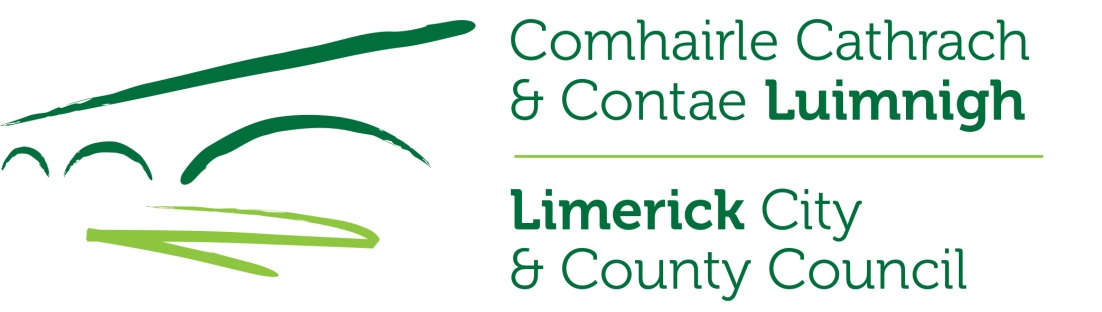 This application form, when completed, should be emailed to recruitment@limerick.ie so as to arrive not later than Wednesday, 18th May 2022.1.	Forename: ________________________   Surname:  ________________________________________Postal Address (BLOCK LETTERS)____________________________________________________________________________________________________________________________________________Telephone No.:		______________________________Email Address:		______________________________GENERAL EDUCATION:-ACADEMIC AND/OR PROFESSIONAL QUALIFICATIONS:-      *(must be completed)*EMPLOYMENT RECORD:-Give below, in date order, full particulars of all employment (including also any periods of unemployment) starting with your current position to the date of leaving school or college.  No period between these dates should be left unaccounted.  If it is necessary to continue on a separate sheet, please set out the information in the same manner as below.  Candidates may be shortlisted for interview on the basis of information supplied on their applications.						*(must be completed)*RELEVANT EXPERIENCE:-Candidates will be assessed at interview under the following competencies:Having regard to the requirements set out in the Briefing Document, please indicate below any particular skills and experience you have acquired which the Interview Board should be aware of.  Please support your answer by examples from your work experience to date.Give particulars of your knowledge of the Irish Language.Oral__________________________ 	Written ____________________________________If offered appointment when could you take up duty?  _____________________________11.	Names and addresses of two responsible persons to whom you are well known but not related and to whom reference may be made as to character.  (If you are or have been in employment, one of the referees should be your most recent employer):SPECIAL ARRANGEMENTS:Applications from people with disabilities are welcome and information about disability is only requested on the application form in order that appropriate arrangements for an interview can be made if necessary.Do you consider that you have a disability? 		YES		NO	If you consider that you have a disability please give details of any requirements for interview arrangements. _________________________________________________________________________________________________13.	Do you hold a professional qualification in Architecture that is prescribed under the Building Control Act 2007, or a qualification in Architecture that is equivalent to a qualification so prescribed?	YES		NO	14.	Are you eligible for registration as an Architect under the building Control Act 2007 without requiring further assessment. Any appointment will be subject to registration under the Act?						YES		NO	15.	Do you have at least four years satisfactory experience of architectural work?						YES		NO	16.	Do you have experience in the design of buildings, the preparation of sketch plans, working drawings, details and specification?						YES		NO	17.	Do you possess a high standard of technical training and administrative experience; including experience in the administration of contracts?						YES		NO	18.	Do you have satisfactory knowledge of public service organisation?    YES   	NO	19.	Do you hold a current full unendorsed Class B driving licence?	YES		NO	20.	The Council specifies the method of application in each job advertisement. Applications may be accepted in a variety of formats once accessible using standard office applications. Typical methods include predominantly via email; delivery in person to the Human Resources Department, or through the post.  Applications sent by post must be posted in sufficient time to ensure delivery by the specified closing date for receipt of completed applications.  Late applications in any format shall not be accepted.  Receipt of applications will be acknowledged by the Council. 21.	Before signing this form please ensure that you have replied fully to all questions.  You should also satisfy yourself that you are eligible under the Qualifications.  The Council cannot undertake to investigate the eligibility of candidates in advance of the interview/examination, and hence persons who are ineligible but nevertheless enter may thus put themselves to unnecessary expense.I, the undersigned, hereby declare all the foregoing particulars to be true.Usual Signature:	_________________________	Date:	_____________________Application formfor the position of:EXECUTIVE ARCHITECTSchool or CollegeAttendedFromToExaminationsResultsFull Title of Degree(s) and Qual(s) heldLevel of Qualification in the National Framework of QualificationsType & Grade of Honours (1st or 2nd Class, Gr. I or II)University, College or Examining AuthorityYear Degree / Qual. ObtainedSubject(s) in final ExamFROMTOName & Address of EmployerFROMTOJob TitleDescription of duties/responsibilities:Description of duties/responsibilities:FROMTOName & Address of EmployerFROMTOJob TitleDescription of duties/responsibilities:Description of duties/responsibilities:FROMTOName & Address of EmployerFROMTOJob TitleDescription of duties/responsibilities:Description of duties/responsibilities:Relevant Knowledge and ExperienceIn the space below, please give an example(s) of specific achievements, contributions or expertise you have developed from your career to date which demonstrate your ability in this area.   One or more examples may be given.Delivering Quality Outcomes and Ensuring ComplianceIn the space below, please give an example(s) of specific achievements, contributions or expertise you have developed from your career to date which demonstrate your ability in this area.   One or more examples may be given.Communicating EffectivelyIn the space below, please give an example(s) of specific achievements, contributions or expertise you have developed from your career to date which demonstrate your ability in this area.   One or more examples may be given.Managing ResourcesIn the space below, please give an example(s) of specific achievements, contributions or expertise you have developed from your career to date which demonstrate your ability in this area.   One or more examples may be given.Name:_______________________Name:_______________________Occupation:_______________________Occupation:_______________________Address:_______________________Address:___________________________________________________________________________________________________________________E-mail:_______________________E-mail:_______________________Contact No:_______________________Contact No:_______________________